  MADONAS NOVADA PAŠVALDĪBA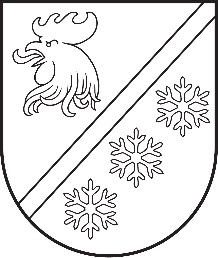 Reģ. Nr. 90000054572Saieta laukums 1, Madona, Madonas novads, LV-4801 t. 64860090, e-pasts: pasts@madona.lv ___________________________________________________________________________MADONAS NOVADA PAŠVALDĪBAS DOMESLĒMUMSMadonā2023. gada 27. jūlijā							          		Nr. 468									    (protokols Nr. 11, 29. p.)Par grozījumiem Madonas novada pašvaldības domes 28.02.2023. lēmumā Nr. 134 “Par Lazdonas pamatskolas likvidēšanu”Madonas novada pašvaldības dome 28.02.2023. ir pieņēmusi lēmumu Nr. 134 (protokols Nr. 3, 52. p.) “Par Lazdonas pamatskolas likvidēšanu”. Lēmuma 2. punktā noteikts, kuras Madonas novada pašvaldības izglītības iestādes pārņem Lazdonas pamatskolas īstenotās izglītības programmas. Madonas novada pašvaldībā 29.06.2023. saņemta Kusas pamatskolas vēstule (pašvaldības lietvedībā reģistrēta 29.06.2023. ar Nr. 2.1.3.1/23/2390) par papildu finansējuma piešķiršanu jaunas izglītības programmas licencēšanai. Noskaidrojot situāciju, konstatēts, ka Kusas pamatskolai būtu nepieciešams pārņemt Lazdonas pamatskolas īstenoto speciālās pamatizglītības programmu izglītojamajiem ar garīgās attīstības traucējumiem (programmas kods 21015811), jo Lazdonas pamatskolas izglītojamo vecāki ir izrādījuši interesi par šīs izglītības programmas apgūšanu Kusas pamatskolā.Ņemot vērā minēto, nepieciešams veikt izmaiņas Madonas novada pašvaldības domes 28.02.2023. lēmumā Nr. 134 (protokols Nr. 3, 52. p.) “Par Lazdonas pamatskolas likvidēšanu”, nosakot, ka Kusas pamatskola ir Lazdonas pamatskolas īstenotās speciālās pamatizglītības programmu izglītojamajiem ar garīgās attīstības traucējumiem (programmas kods 21015811) pārņēmēja.Pamatojoties uz Pašvaldību likuma 10. panta pirmo daļu, atklāti balsojot: PAR – 14 (Agris Lungevičs, Aivis Masaļskis, Andris Dombrovskis, Andris Sakne, Artūrs Grandāns, Arvīds Greidiņš, Gunārs Ikaunieks, Guntis Klikučs, Iveta Peilāne, Kaspars Udrass, Māris Olte, Rūdolfs Preiss, Sandra Maksimova, Valda Kļaviņa), PRET – NAV, ATTURAS –  NAV, Madonas novada pašvaldības dome NOLEMJ:Izdarīt Madonas novada pašvaldības domes 28.02.2023. lēmumā Nr. 134 (protokols Nr. 3, 52. p.) “Par Lazdonas pamatskolas likvidēšanu” šādu grozījumu:Aizstāt lēmuma 2. 4. punktā vārdus “Madonas pilsētas vidusskolai” ar vārdiem “Kusas pamatskolai”;Madonas novada Centrālās administrācijas Izglītības nodaļai nodrošināt lēmuma nosūtīšanu Izglītības kvalitātes valsts dienestam.              Domes priekšsēdētājs				             A. Lungevičs	Puķīte 64860570ŠIS DOKUMENTS IR ELEKTRONISKI PARAKSTĪTS AR DROŠU ELEKTRONISKO PARAKSTU UN SATUR LAIKA ZĪMOGU